Publicado en Sant Just Desvern el 23/09/2022 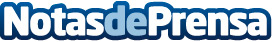 Complemento digital a los rodamientos: el Bearing Data Service de Schaeffler  Este servicio adicional, basado en datos, ahorra tiempo y costes, y garantiza un aumento de la transparencia en el montaje de los rodamientos para cabezal. Puede disponer en todo momento de los registros de medición e información logística para hacer el seguimiento de los rodamientos. Digitalización de los procesos de entrada y almacenamiento de mercancía 
Datos de contacto:Núria934803677Nota de prensa publicada en: https://www.notasdeprensa.es/complemento-digital-a-los-rodamientos-el Categorias: Internacional Nacional Industria Farmacéutica E-Commerce Sostenibilidad Digital http://www.notasdeprensa.es